                      КАРАР                                                      ПОСТАНОВЛЕНИЕ24 ноябрь 2015 й.                  №     51                24 ноября 2015 г    О присвоении почтового адресаПрисвоить земельному участку с кадастровым номером 02:09:060501:102 почтовый адрес: Республика Башкортостан, Белебеевский район, д. Утейка,               ул. Центральная, д. 45, кв. 1.Глава сельского поселения                                              Н.К. КрасильниковаБашkортостан РеспубликаhыБəлəбəй районы муниципаль районыныӊМаксим – Горький ауыл советыауыл биләмәhе хакимиәте.Горький ис. ПУЙ ауылы, Бакса урамы,  3Тел.2-07-40 , факс: 2-08-98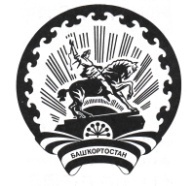 Республика БашкортостанАдминистрация сельского поселения Максим – Горьковский сельсовет муниципального района Белебеевский район 452014, с. ЦУП им. М.Горького, ул. Садовая, д. 3Тел. 2-07-40, факс: 2-08-98